Základná škola s materskou školou sv. MargityPrihláška na prímestský táborV krajine zázrakov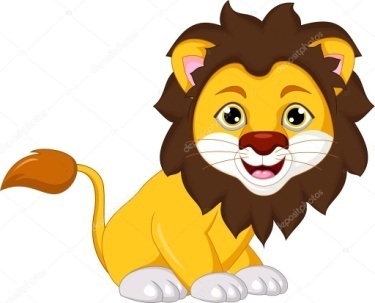 Termín a čas tábora:		10. - 14. júl 2023, od 7:45 hod do 15:30 hodVek účastníkov:		5 - 12 rokovMiesto:			ZŠ s MŠ sv. Margity, PúchovCena:				100, - EUR/ 1 osobaPrihlášku je potrebné doniesť do školy do 19. 6. 2023. Kontakt: Mgr. Monika Dodeková  ( 0911 859 127) – poslať SMS, ozvem sa-------------------------------------------------------------------------------------------------------------------------------Záväzná prihláška na prímestský tábor Termín: 10.07. - 14.07. 2023Prihlasujem svoje dieťa (meno a priezvisko) ________________________________________________adresa: ______________________________________________________________________________dátum narodenia: _____________________________________________________________________tel. číslo matky:___________________________	tel. číslo otca: ______________________________email rodiča:_________________________________________________________________________na školský denný tábor V krajine zázrakov.Zdravotná poisťovňa dieťaťa: __________________________Číslo preukážky na vlak (na cestu do TN): _____________________________Svojím podpisom potvrdzujem, že súhlasím s účasťou nášho dieťaťa v uvedenom tábore a poplatok 100 EUR uhradím na účet SK16 0200 0000 0022 0709 2554  do 26. 6. 2023.Do správy pre prijímateľa uveďte: Tábor, meno a priezvisko dieťaťa. ___________________________   podpis rodiča